Открытый урок по географии.6 класс: « Движение воздуха»Учителя географии : Сукасян Н.С. Цель: сформировать представление об образование ветра, ознакомится с видами ветров.Задачи: Рассказать об образовании ветраВыявить главную причину образования ветра и направление движение ветра.Сформировать представление о видах ветров, силе ветра и приборах, которыми определяют силу ветра и направление ветра.Развивать умение работать в группах , формировать навыки самооценки.Воспитывать любовь к предмету на основе понимания  и объяснения происходящего в природе.Организационный моментОпрос домашнего задания1. Тесты1. Самый нижний слой атмосферы…А) тропосфера  В) экзосфера  С) стратосфера .2. Содержание кислорода в воздухе составляет:А) 78% В) 21% С) 45%.3. Атмосферное давление с высотой …А) понижается В) повышается  С) не изменяется. 4. Самый мощный слой тропосферы  находится …А) над тропиками  В) над полюсами С)над экватором.5. Э. Торричелли изобрел… А) барометр  В) термометр С) нивелир.2.Конкурс «Кто быстрее?» Вопросы:Что означает слово «атмосфера»? Где идет дождь? Каким прибором измеряют атмосферное давление?Каким прибором измеряют температуру воздуха?Проверка( составляем схему на доске один ученик проговаривая) Возд обол земли.В тропосфере.Барометр.Термометр.Самооценкакритерии самооценки (на доске вывесить из приложения)Проблемное заданиеВ годы Великой Отечественной войны над городом, временно оккупированном фашистами, несколько дней подряд кружились в воздухе листовки. Они медленно опускались на землю и люди узнавали из листовок правду. Три дня фашистские дозорные следили за небом, пытаясь обнаружить там самолёт, но безуспешно. Самолёта не было видно, а листовки продолжали опускаться на землю. Как потом выяснилось, один мальчик по имени Саша, очень захотел помочь партизанам в борьбе с ненавистными гитлеровцами. Он пришел к ним и предложил свою помощь, рассказал, что он придумал, как можно распространять листовки. Партизаны дали добро! И вот Саша взял листовки, сложил их стопкой в потухшей топке заводской трубы. А она имела высоту .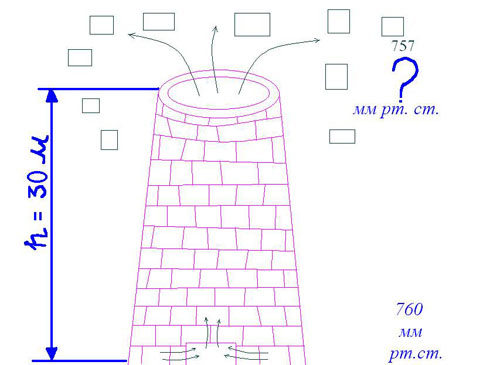 Вопрос почему же листовки вылетали из трубы?(ответы детей)Предлагаю вам разобраться Вопрос. Если у поверхности Земли давление воздуха . рт. ст. (нормальное), то на верхнем конце трубы сколько?          Ответ детей. . рт. ст. Как узнали?( С высотой АД понижается на каждые 10,5 м на 1 мм.)СамооценкаОтвет детей: Движение воздуха.Итак, теме нашегоурока?Сегодня мы продолжим изучать атмосферу и поговорим о другом явлении природы, что же произошло?.Ответ детей: Движение воздуха                                                                 (пишем тему нашего занятия «Движение воздуха»).Что бы вам хотелось узнать по теме сегодняшнего урока?( пишу на доску цели : причина образования, куда дует ветер, значение, чем измеряют)Операционально – исполнительский.Ветер – великий невидимка. Ветер уникальное, удивительное явление природы, которое всегда вызывало у людей интерес. Люди давно заметили, что ветер управляет погодой. Во многих пословицах, поговорках, народных песнях, сказаниях упоминается о ветре. В них ветер называют теплым, ласковым, нежным, игривым, озорным, буйным, отчаянным, злым…Учитель: Разные участки земной поверхности нагреваются по-разному. (Как?) Суша нагревается быстрее, а водная поверхность медленнее. Воздух, нагревшийся над земной поверхностью, поднимается вверх и давление над сушей падает. Над водной поверхностью атмосферное давление  высокое. Воздух перетекает из области с высоким давлением в область с низким атмосферным давлением. Так образуется ветер. И чем больше разность в атмосферном давлении, тем сильнее ветер3адание №1-попробуйте самостоятельно записать   определение в тетрадь.
Деятельность учащихся: работают в тетрадях.Проверка слайд №3.Учитель: А какие бывают ветра?Деятельность учащихся: работают в тетрадях.Проверка слайд №4.Учитель: Ветер – это горизонтальное перемещение воздуха из области повышенного
атмосферного давления в область пониженного атмосферного давления. Поэтому на берегах крупных рек и морей, ветер меняет своё направление несколько раз в сутки. Давайте посмотрим, как это происходит. На берегах морей, крупных озер в течение суток ветер меняет свое направление два раза. Днем он дует с моря на сушу, а ночью – с суши на море. Такой прибрежный ветер называется бризом. Бриз образуется потому, что над морем и сушей создается разница в атмосферном давлении. Днем над морем давление больше, чем над сушей, поэтому у поверхности земли воздух перемещается в сторону суши. Бриз (фр. brise – легкий ветер) - местный ветер, обычно небольшой силы, до 4 баллов по шкале Бофорта. Бризы захватывают лишь узкую полосу побережья – до нескольких километров. Слайд №5Учитель: Давайте рассмотрим причину образования ветра в дневное время.Слайд №6Деятельность учащихся: работают в тетрадях.Задание №2:Составьте похожую схему только для ночного времени. Рассуждая, как и раньше, правильно поставьте стрелки движения ветра). Внимательно рассмотрите  обе схемы и выясните, что является главной причиной образования ветра. Продолжите фразу, записав ее в тетрадь:Проверка слайд №7.Итак главная причина образования ветра- это ____________________________________( для тех кому сложно самостоятельно сделать вывод найдите это в тексте на с.117).Проверка(  главная причина образования ветра-это разница в атмосферном давлении над разными участками земной поверхности) Самооценка.Слайд №8.Ветры, которые меняют направление дважды в год, называются муссонами. Муссоны (от араб.маусим - сезон) – устойчивые ветры над определенными областями Земли, охватывают нижнюю часть тропосферы. Летом материк нагревается быстрее, чем океан, поэтому холодный воздух с океана, над которым атмосферное давление выше, поступает на сушу. Дует летний муссон. Зимой океан еще сохраняет тепло, следовательно, атмосферное давление над ним ниже, чем над сушей. Зимний муссон дует с материка на океан. Летний муссон несет влажную дождливую погоду, а зимний – малооблачную сухую погоду. Муссоны наблюдаются и на территории нашей страны - на Дальнем Востоке.Слайд №9,10Физ минутка.- Ребята давайте немного отдохнем. Встаньте , поднимите руки вверх .Ветер подул листики зашевелились. Ветер подул сильнее ,ветки закачались. Еще сильнее деревья стали гнуться. Ветер  начил успокаивается ветки закачались. Еще тише листики зашевелились. Ветер успокоился: опустили руки вниз. Сели на места.Задание 3 . Внимательно рассмотрите рисунок 74 с.117 в учебникеЧто показано красными стрелками? Что синими? Куда  дует ветер летом? Куда дует зимой? Нарисуйте схему образования муссона летом и зимой в тетради(по аналогии с бризом ) сделайте вывод  почему ветер меняет своё направление и сколько раз?Учитель: Посмотрите за окно какой сегодня ветер. Какие характеристики вы ему можете дать.(Ответы детей) Слайд №11.Учитель: Ветер дует с разной силой. Сила ветра определяется по 12 – бальной шкале Бофорта. Давайте проанализируем её. Чем больше разность атмосферного давления, тем сильнее ветер.(слайд№12,13.Задание 4. Определить в каком направлении будет дуть ветер? 
В каком случае он будет сильнее? Объясните почему.  Вывод запишите в тетрадьА 752 мм - Б  761 ммА 767 мм – Б  755 ммставит стрелочки и делает выводы Самооценка.Проверка слайд №14Учитель: Как можно узнать направление ветра? Расскажите.(  ветер называют по той стороне горизонта, откуда  он дует).  Слайд №15.Учитель: Прибор, которым определяют направление ветра называется – флюгер.Слайд 16.Учитель: Прибор, который измеряет силу ветра- анемометр( слайд№17.Задание 5. Значение ветра. Прочитайте пункт в учебнике на стр. 119 . Запишите не менее трех аргументов того, что ветер это важное явление в природе. Дополните сами о значении ветра. ( на доске некоторые пункты:Ветер – великий работник в природе (перегоняет тучи, облака)Очищает воздух (загрязненный воздух уносит из населенных пунктов)Вырабатывает электроэнергиюВетер «съедает» горы, сглаживает их, создавая причудливые формы рельефаПомогал мореплавателямПереносит семена растений и споры грибов) Самооценка Проверка слайд №18,19,20.Учитель: График – роза ветров июль (слайд№21, январь слайд №22.. Рефлексивно- оценочный1. Групповое, громкоречевое проговаривание всего усвоенного (внешняя рефлексия). Вспомните какие задачи были поставлены . Посмотрите на доску и еще раз в группе проговорите то, о чем мы сегодня на уроке говорили.2.	Проговаривание усвоенного во внутренней речи (внутренняя рефлексия).Тест слайды№23 по 31.1. Вы узнали что-то новое? А что?2. Как вы считаете, мы достигли цели урока?3. А для чего мы изучали эту тему?Вывод. «С одной стороны ветер полезен для природы и жизни человека, а с другой – враг и беда»  Домашнее задание. Изучить § 18; ответить на вопросы. Итог. Объясните мне почему же листовки летели из трубы?Критерии самооценки“5” – рефлексивный уровень усвоения материала (“проговаривание” его в уме);“4” – вербальный уровень (только пересказ вслух соседу);“3” – предметный уровень (проговаривание вслух с опорой на справочник).Открытый урок по географии.6 класс: «Вода в атмосфере. Атмосферные осадки»Учителя географии : Сукасян Н.С.
Цель: сформировать представление о водяном паре, влажности воздуха, относительной и абсолютной влажности, видах облаков, атмосферных осадках. - - познакомить с прибором для измерения осадков;- рассмотреть какое влияние оказывают атмосферные осадки на жизнедеятельность человека;- научит строить и читать диаграмму;- воспитывать внимательность, активность и настойчивость в достижении поставленной цели;-прививать навыки самостоятельной работы.Методы обучения: наглядно-иллюстративный, частично-поисковый, репродуктивныйТип урока: комбинированныйФормы работы: фронтальная, индивидуальнаяОборудование: карта полушарий, учебники географии 6 класс Е.М.Домагацких, раздаточный материал.Ход урокаОрганизационный момент:Проверка готовности учащихся к уроку.Выявление отсутствующих учащихся на уроке.Эмоциональный настрой на работу.Введение в темуРебята,  в теме « Атмосфера» всё взаимосвязано. Мы знаем, что атмосферное давление зависит от температуры воздуха. Ветер, в свою очередь, зависит от давления. Следовательно, ветер зависит от температуры. Мне так кажется, что у этой темы есть логическое продолжение.Прежде чем приступить к изучению нового материала, я хотела бы проверить ваши знания по предыдущим темам. Ученикам я предлагаю поработать с тестом на эту же тему.Эти задания подготовят вас к изучению нового материала. Итак, за работу!II. Проверка домашнего заданияУчебное задание №1 : «ВЕТРИЛО».И было, как видно, ему не впервыеЛомать, как тростинки, дубы вековыеИ, крыши срывая, врываться в жилища.Его назвали ветрило! Ветрище! (С. Михалков).Проверьте свои знания по  теме прошлых занятий, прочитайте задания, укажите верный ответ .Как называется прибор для измерения направления и силы ветра?а) барометр;б) флюгер;в) термометр;г) компас.2. Ветер, меняющий 2 раза свое направление в течение суток.а) муссон;б) фён;в) бриз;г) западный ветер.3. Стрелками укажите направление ветра. В каком случае ветер будет дуть сильнее?а) 740 мм рт. ст.                760 мм рт. ст.б) 760 мм рт. ст.               745 мм рт. ст.в) 756 мм рт. ст.               773 мм рт. ст.г) 730 мм рт. ст.               767 мм рт. ст.4. Установите соответствие:
Давление
1. 749 мм рт. ст.               А) ниже нормы
2. 760 мм рт. ст.               Б) выше нормы
3. 860 мм рт. ст.                  В) нормальное5. Вставьте слово. « При подъеме в горы атмосферное давление ……. , каждые 10,5м на 1 мм рт. ст.»Сравните свои ответы с ключом. Оцените себя по данным критериям.5 – 4 –3 На какие вопросы вы не смогли дать правильный ответ? Что вам помешало?_______________________________________________________________________________________________________________________________________________.Хорошо! Молодцы!2. Изучение нового материала.Проблемное задание.Учитель протирает доску влажной тряпкой и просит учеников обратить внимание, что будет происходить (ученики отмечают, что доска высыхает).- Ребята, куда исчезает вода с доски? (Испаряется)- Куда исчезают лужи после дождя? (Вода испаряется, и уходит в атмосферу)-Значит, какое вещество содержится в атмосфере? (В атмосфере содержится вода.)Итак , наша тема на сегодняшнее занятие? ( Вода в атмосфере).Давайте попробуем вместе поставить цели на сегодня:1. Познакомиться с понятиями: водяной пар, относительная и абсолютная влажность, облака, атмосферные осадки, видами осадков, причинами их образования и значении в природе и для человека.2. Научиться распознавать виды облаков, состояние облачности, анализировать и чертить столбиковые диаграммы выпадения осадков. Учитель: Хорошо, давайте скажем, в каких агрегатных состояниях может быть вода? ( житком, твердом, газоообраном)- Ребята,в каком состоянии из трёх вам уже известных находится вода в атмосфере? (В газообразном – водяной пар.) - Видим ли мы водяной пар? (Нет.)Воздух всегда содержит определённое количество воды в виде пара. -Ребята, прочитайте текст учебника на стр 125 -126 , и запишите  в тетрадь, что такое конденсация, абсолютная и относительная влажность.Давайте проверим, Что вы записали в тетради.Количество водяного пара, находящегося в атмосфере, называется абсолютной влажностью, измеряется в граммах в 1 м воздуха. С -Абсолютная влажность воздуха непостоянна, летом лужи высыхают быстрее, почему?  Чем выше температура воздуха, тем больше водяного пара он содержит.Информацию о влажности воздуха можно услышать по радио или увидеть в телепрограммах. Ведущий программы предупреждает вас, например, что относительная влажность воздуха 70% того количества водяного пара, которое он мог бы содержать при данной температуре. При дожде относительная влажность воздуха достигает 90 % и более. Внимание, проблема: иногда водяной пар конденсируется в приземном воздухе. Что образуется тогда у поверхности Земли? (туман). Значит, туман – облака, расположенные низко над землей? Когда чаще всего встречается туман? (Рано утром или вечером). Что произойдет с воздухом, поднимающимся от поверхности Земли? Правильно. При охлаждении воздух отдает лишнюю влагу, водяной пар переходит в состояние насыщения и конденсируется, т.е. переходит в другое агрегатное состояние. Так на высоте образуются… .Отгадайте загадку: без крыльев летят, без ног бегут, без паруса плывут. облака.Ребята, как вы думаете, что такое облака?Ученик: туман образуется у поверхности земли, а облака на высоте.Учитель. Итак, облако- это туман, только образуется он не у поверхности Земли, а на высоте.Запишите это понятие в тетрадь. Поднимаясь вверх от поверхности Земли, воздух охлаждается, отдает лишнюю влагу, при этом образуются мельчайшие капельки воды, из которых состоят облака	Облака имеют разную форму и от этого имеют разные названия.Учебное задание№3: «СПОР ОБЛАКОВ“.Давным-давно, много лет тому назад жило-было Царство Облаков. И жили в нем три брата – Перистые, Слоистые и Кучевые облака. И вот однажды, никто не знает отчего, затеяли они спор. “Мы красивее всех, мы выше всех! – закричали Кучевые облака.  Мы появляемся на высоте 2–3 км, а верхушки наши разрастаются до 6-8. Мы красивее всех! Мы состоим из капелек воды и льда. Мы напоминаем огромные горы”. “Нет, – закричали Перистые облака.  – Это мы красивее всех! Это мы выше всех! Мы поднимаемся на 8–10 км. Сквозь нас видно небо и проходят лучи Солнца, а сами мы напоминаем кружево”. – “Зато мы можем затянуть все небо, – возразили Слоистые облака, - и через нас ничего не будет видно!”.  Услышала этот спор Царица Атмосфера, рассердилась и приказала слугам Ветрам разнести Облака в разные стороны. С тех пор никогда не появляются на небе братья Облака все вместе!   Использую текст задания и рисунок учебника на стр.127, заполните таблицу  Расскажите соседу по парте, какие облака сегодня за окном, дайте им характеристику. Молодцы!Учитель: Кроме того, облака являются источником атмосферных осадков.Итак, что еще мы должны сегодня узнать?Ученик: мы должны познакомиться с разными видами осадков. Учитель: а что такое осадки, как вы думаете?Ученик: вода в жидком и твердом состоянии.Учитель: назовите виды осадков теплого время года и холодного.Учитель: а как вы думаете, есть ли специальный прибор, определяющий количество осадков.( учащиеся рассматривают рис в уч, а я рассказываю)Учитель Осадкомер похож на ведро. Его устанавливают на столб и окружают специальной защитой, чтобы ветер не сносил осадки в сторону. При определении количества осадков воду из осадкомера выливают в измерительный стакан и измеряют толщину водяного слоя в миллиметрах. Если выпадает снег, то осадкомер вносят в теплое помещение, где снег тает. Высоту слоя воды также определяют с помощью измерительного стакана. Осадкомер снимают 2 раза в сутки: в 7 часов утра и 19 часов вечера. Количество осадков за сутки вычисляется путем сложения результатов двух измерений.Количество осадков за месяц равно сумме осадков, выпавшие за все дни этого месяца.Годовое количество осадков равно сумме осадков, выпавшие за все месяцы этого года.А сейчас научимся чертить столбиковые диаграммы годового количества осадков.с.131( от теории к практике). Итак, что мы видимУчимся чертить столбиковые диаграммы годового количества осадковЧертим систему координат с точкой отсчета в левом нижнем углу.По вертикальной оси – количество осадков в миллиметрах; масштаб в 1 см – 10 мм.По горизонтальной линии – месяца, начиная с января, масштаб в 1 см – 1 месяц. (12см)Откладываем в отрезке январь вверх такое расстояние, которое соответствовало бы количеству осадков за данный месяц.5. Чертим столбик шириной в 1 см, высотой – соответственное количество осадков, вверху столбик замыкаем отрезком шириной 1 смСделайте вывод, что можно узнать из этой диаграммы?Учитель: как же распределяются осадки на поверхности земли?. Прочитайте текст на стр.126 и объясните, как же они распределяются.Осадки выпадают на поверхность земли очень неравномерно.В целом наблюдается изменение выпадения осадков от экватора к полюсам.В широкой полосе вдоль экватора впадает достаточно большое количество осадков - свыше 2000. В тропических широтах осадков очень мало – в среднем 250-300 мм. А в умеренных широтах их опять становится больше. При дальнейшем приближении к полюсам их становится меньше – 250 мм в год и больше.Закрепление изученного материала.Учебное задание (домой)«МНОГО ИЛИ МАЛО?». Количество осадков имеет огромное значение для хозяйственной деятельности людей. Если влаги мало или, наоборот много, то гибнет урожай, нарушается снабжения водой населения, заводов и фабрик.Выразите свое мнение о том, что атмосферные осадки – это благо или беда? Приведите примеры, подтверждающие вашу точку зрения._________________________________________________________________________________________________________________________________________________________________________________________________________________________________________________________________________________________________________________________________________________________________________________________Итог урока. Выставление оценок.Рефлексия. Если вас спросит мама, что вы изучали сегодня на уроке, дайте ей ответ, состоящий из 3 -4 предложений.Домашнее задание.Изучить п. 19, карточкаВыучить термины.Написать рассказ на тему: « Я – снежинка», «Я – градинка», « Я – росинка».Учебные задания по географии. «Центр земли».	Поспорили бурильщик-нефтяник, аквалангист, полярник и пингвин – кто ближе к центру Земли?
Аквалангист говорит: «Я сяду в батискаф и спущусь в Марианскую впадину, её глубина 11 000 м и окажусь ближе к центру Земли»
Полярник говорит: «Я приеду на северный полюс и буду ближе всех к центру Земли»
Бурильщик, работающий в Западной Сибири», говорит: «Я пробурю скважину глубиной 14 км и буду ближе всех к центру Земли»
Пингвин, ничего не говорит, он просто живёт в Антарктиде. (Известно, что высота материка Антарктида 3 км + высота ледникового щита 3-4 км)Проверь себя, насколько ты освоил тему реши географическую задачу . Расположи героев задачи по мере возрастания расстояния от центра Земли. Сравни свои ответы с ответами других учеников. На какие вопросы ты не ответил? Что помешало тебе ответить на эти вопросы. Формирование личностного смысла и начальных форм рефлексии.«Раз в 4 года». Високосный год – год в календаре, продолжительность которого равна 366 дням, - на одни сутки больше продолжительности обычного, не високосного года. Високосным годом является каждый четвертый год. Рассчитайте, какой ближайший год в календаре будет високосный, если известно, что в 2000 году было 366 дней. Проанализируй, как это задание сделал товарищ по парте.«Завтра за ягодами!». Мальчик Петя, отдыхая в деревни у бабушки, пошел в лес за ягодами и заблудился. Погода пасмурная, солнце не видно. Мальчик вышел  на старую тропу. Подумайте и дайте ответ письменно в тетради на вопросы:Какие действия вы посетуете предпринять Пете.Как отличить хоженую тропу от заброшенной.Каким образом следует ему поступить, если на его пути будет река, ручей.Презентуй свою работу соседу по парте.«Без него  не пойдем!». Компас – как и бумагу изобрели, еще в глубокой древности китайцы. Китайский философ  Хэнь Фэйцзы так описывал устройство современного компаса: «…он имел вид разливательной ложки из магнита с тонким черенком и шарообразной, тщательно отполированной выпуклой частью. Этой выпуклой частью ложка устанавливалась на столь же тщательно отполированной медной или деревянной пластине, так что черенок не касался пластины, а свободно висел на ней, и при этом ложка могла вращаться вокруг оси своего выпуклого основания. На пластине были нанесены обозначения стран света в виде зодиакальных знаков.Рассмотрите изображения компасов, представленных на рис №18, на стр 31 учебника. Определите черты сходства и различия. По результатам работы заполните предложенную  таблицу.Сравни свои ответы с ответами других учеников. На какие вопросы ты не смог дать ответ? Что тебе помешало?«ВЫСОКАЯ» И «НИЗКАЯ» АФРИКА. Вследствие эндогенных процессов (поднятия и опускание участков платформы); и экзогенный процессов (поверхности выравниваются); рельеф Африки довольно однообразен. Выразите свое  мнение, почему в Африки нет крупных горных хребтов. Подтвердите свое мнение примерами с карты атласа.«А, ТЫ СДЕЛАЛ АНАЛИЗ?».После написания контрольной работы, каждый из вас делает ее анализ. Опишите в тетради карту строения земной коры, по плану:На скольких литосферных плитах находится материк?Есть ли районы столкновения с другими платформами?Как называется плита и платформа, на которой расположен материк?Горы какого возраста расположены на материке?Представьте результата в диалоге соседом по парте.«ЦЕПИ – ЭТИ ГОРНЫЕ ЦЕПИ». Как мы уже можем сделать вывод, что в Африке нет таких протяженных и длинных горных цепей как, например, Анды, Кордильеры или Гималаи. Прочитайте с. 157 -160 учебника, проанализируйте карту атласа. Сгруппируйте рельеф суши Африки. Результат оформите в виде схемы, дополнив ее примерами существующих форм рельефа на материке, а так же распространенных полезных ископаемых на данных территориях.МЕТИС, МУЛАТ И САМБО.Мы знаем, что в колониальный период происходило межрасовое смешение и  в результате, чего появлялись, так называемые метисы, мулаты и  самбо. Коренные жители материка Южной Америки (индейцы), пришлые добровольно ( белая раса, в основном испанцы и португальцы), и негроидная раса живут на одной территории, и поэтому совершаются смешанные браки. Потомки смешанных браков имеют переходные, смешанные внешние черты. А знаете ли вы, при смешивании каких рас на материке Южная Америка, появились так называемые мулаты, метисы и самбо? Прочитайте текст на стр182 и запиши схему появления метисов, мулатов и самбо на территории материка. Устно обсудите с классом результат работы. Выскажите свое мнение по  - поводу, разнообразных привычках, обычаев и традициях разных рас, объясните свое суждение. ЗАКОН ПРИРОДЫ.Мы знаем , что на карте мира были выделены природные зоны, ведущими компонентами  формирования которых является различное соотношение тепла и влаги. А знаете ли вы , какие природные зоны выделены  на территории России. Рассмотрите рис.106 на стр 148 -149, оцени расположение природных зон на территории России. Запишите  их расположения с севера на юг на территории России.  Обсудите с товарищем по парте такое расположение основных природных зон России.   Приведите доводы в доказательства правильности расположения природных зон  в зависимости от тепла и влаги. Сравни свой ответ с критерием, оцени себя.ЗДЕСЬ БУДЕТ ГОРОД ВОЗВЕДЕН.Из истории мы знаем, что в начале 18 века столица страны была перенесена в город  Санкт – Петербург, который был построен на пустом месте. Выскажите свое мнение : Санкт – Петербург, как город – лидер подавляет или стимулирует развитие других городов Северо – Запада России?Работая с текстом учебника на стр134 – 135, напишите 3 -4 предложения о том, какие политические, военно – стратегические и хозяйственные задачи решило создание Санкт – Петербурга.  Сравни свое ответ с критерием, предложенным товарищем и оцененным учителем.  ЕВРОПЕЙСКИЙ СЕВЕР – ЭТО СИБИРЬ?Европейский Север – самый большой по площади и самый холодный район в европейской части страны.Используя карту атласа, выразите  классу свое мнение о ЭГП Европейского Севера . запишите в тетрадь оценку вашей точки зрения об особенностях  благоприятности : по положению района, соседей - районов России, транспортной сети. Выразите свое мнение: можно ли считать Европейский Север « Сибирью» в европейской части страны. Обоснуйте свою позицию.СЛОИСТЫЙ ПИРОГ. Вы уже знаете, что такое атмосфера, а как вы думаете: она одинакова по составу на всем своем протяжении. Если бы мы посмотрели на воздушную оболочку в разрезе, то увидели бы различные слои.Проанализируйте  рисунок в учебнике ( стр 102). Результат работы оформите в виде таблицы, обратите внимание на названия слоя, его толщину и основные характерные свойства . ГДЕ КОМФОРТНО ЖИТЬ? Каждому человеку комфортно жить  в той стране, где высокий уровень жизни населения, благоприятные климатические условия, поэтому люди постоянно мигрируют. Если мы посмотрим на карту плотности населения мира, то увидим  различный показатель плотности населения.  Предположите, какие причины  влияют на разные   показатели плотности   населения мира.Проанализируйте карту плотности населения мира в атласе, результаты работы занесите в таблицу « Страны с различной плотностью и причины, влияющие на размещение населения». ГИГАНТЫ ПРОМЫШЛЕННОСТИ РОССИИ. Каждый город имеет разный уровень развития промышленности. Мы знаем , что  самым высоразвитом, в промышленности является город Москва, а промышленность  Санкт – Петербурга привязана к морскому побережью.Проанализируйте текст на стр 134 -136 и карты атласа. Выявите сходства и различия двух промышленных гигантов – Москвы и  Санкт – Петербург. Представьте результат работы в виде вывода на основе наблюдения.   ТЫ ИССЛЕДОВАТЕЛЬ.Представь, что ты исследователь. Твоя задача заключается в том, что тебе нужно следить за показателями термометра, фиксирующими изменения температуры с глубиной.Проанализируйте текст учебника на стр  48 -49  и карты атласа: карты полушарий и физическую карту мира и проведите наблюдения за изменениями температур воды с глубиной:0 м __________200м________1000м_________5000м_________Подумайте над этими цифрами, сделайте вывод на основе наблюдений, а так же отобразите в графике ход изменения температуры. ЧТО ВАЖНЕЕ ДЛЯ ЭКОНОМИКИ? Мы знаем, что совокупность отраслей составляет экономику страны.  Современный Европейский Север – это географический район, в котором преобладают « первичные» виды деятельности: добыча полезных ископаемых, лесозаготовка, рыболовство и «нижние» этажи перерабатывающей промышленности  – металлургия, деревообработка. Разделившись на пары, постарайтесь своими словами наиболее точно описать предложенную учителем отрасль по плану: Природноресурсная база отрасли.Состав отрасли.Размещения  на территории района.Центры.Проблемы отрасли.1 пара: лесная промышленность.2 пара: рыбная промышленность.3 пара: горнодобывающая промышленность.4 пара: металлургия.5 пара: топливная промышленность.При работе можно использовать стр 148 – 152 учебника, карты атласа: экономическая карта Европейского Севера. Прокомментируйте работу своей пары другим учащимся. ЛЕДНИКОВЫЙ ПЕРИОД.Вы  ,наверное все смотрели хотя – бы одну серию мультфильма под названием «Ледниковый период». Попробуйте своему товарищу по парте дать определения, что такое ледниковый период и чем он отличается от переходной зоны. Сравните свои определения с правильный ответом, который найдешь на стр 153 – 154, 157 – 158 учебника. Прокомментируйте  ответы друг друга.СРАВНИ.Все исследователи знают, что  изменяется не только температура, но и соленость модных масс.  Вы проводили сравнение температуры воды в океане в зависимости от глубины.   А можно сравнить соленость водных масс в зависимости от глубины океана. Работая, с картами атласа, опишите  водные массы: экваториальная, тропическая, умеренная, арктическая.заполните таблицу. Обменяйтесь  результатом своей работы в диалоге с соседом по парте.ТУРПОЕЗДКА.Представьте, что вы с друзьями  решили съездить на каникулах, по некоторым городам Южной Америки. Совершите мысленное путешествие, сделайте описание  изменения природы, занятия населения, границы стран пересекающих путь. Оформите работу в группах, используя карты, энциклопедии.1 группа: совершит путешествие по маршруту: Каракас – Лима - Асунсьон – Монтевидео.2 группа: совершит путешествие по маршруту: Кито – Рио –де – Жанейро – Сантьяго – Буэнос – Айрес.Задание: Опишите изменение природы по ходу движения по маршруту.Опишите занятия населения в перевалочных пунктах путешествия.Границы, каких стран пересекает путь?Познакомьтесь с основными видами хозяйственной деятельности.Результатом работы группы поделитесь с результатом  другой группе.ВЕЗДЕ ЛИ МЫ МОЖЕМ ЖИТЬ?Без атмосферы мы не сможем существовать. А в каком именно слое атмосферы ты существуешь?Проверьте себя , ответив на вопросы:Где встречаются серебристые облака?Где содержится80% всей массы воздуха.Какая часть атмосферы так разрежена, что космонавты видят небо черным?Где идет дождь?Сравните свои ответы с ответами других учеников. На какие вопросы вы не ответили? Что помешало вам ответить на эти вопросы?  ОДНА ГОЛОВА – ХОРОШО, А ДВЕ ЛУЧШЕ.Чем больше численность населения, тем лучше для страны? А  как думаешь ты? Перескажите товарищу по парте,  как вы поняли, что такое «Утечка мозгов»; белые, синие, золотые воротнички; эмиграция, иммиграция, трудовые мигранты. Проанализируйте, как выполнил это задание товарищ по парте.По каким критериям анализировать? РЕЗУЛЬТАТЫ ТВОЕГО ИССЛЕДОВАНИЯ. Так вы уже выяснили, водные массы Мирового океана имеют свои особенности. Поверьте себя,  ответив на вопросы самоконтроля.1.При движении от полюсов к экватору температура поверхностных вод Мирового океана:А) понижается;    б) не изменяется;   в) повышается.2. Каким образом и в связи, с чем изменяется температура океанических вод с глубиной?3. Где соленость выше: около Анд или в Северном Ледовитом океане?Сравните свои ответы с ответами других учеников. На какие вопросы вы не смогли дать ответ? Что вам помешало? ПЕРСПЕКТИВЫ АНКЛАВА.Калининградская область не имеет общей сухопутных границ с Россией. Для Советского союза эта территория была важна как самый южный участок Балтийского побережья, с почти никогда не замерзающими портами. Вы познакомились со значениями Калининградской области для хозяйства России. Обменяйтесь с товарищем по парте мнениями товарищу по парте, какие направления развития области, вы считаете наиболее перспективными? Подтвердите свой ответ словами из текста на стр.141 -142. Проанализируйте, как на этот вопрос ответил товарищ. «ЖАРКО, КАК ЖАРКО». Африка – самый жаркий материк. Самое жаркое лето (+58 С) было отмечено в Ливии. Максимальная среднегодовая температура (+34 С) зафиксирована в Эфиопии. Минимальная температура (-15 С) наблюдалась в Марокко.Проведете наблюдения по климатической карте и ответьте на вопросы: Почему Африка стала самым жарким материком. Какие факторы повлияли на этот факт? Устно обсудите с классом результаты своих наблюдений. Какими качествами, на ваш, взгляд должен обладать человек, чтобы адаптироваться на территории Африки.«ПОГОДА ДЛЯ ПОЕЗДКИ». У народов Амхара существуют следующие пословицы: «Для дела нужен мир, а для поездки сухая погода». «Завтра июнь может обрушиться, и на меня».Изучите текст учебника на с. 163 -166 и климатическую карту Африки. Опишите климат Африки. По результатам заполните предложенную ниже таблицу. Сделайте вывод ,в какой климатический пояс в Африке, лучше всего провести поездку.«СРАВНИ ПО ПЛАНУ». Проверьте себя, на сколько, вы освоили тему. Сравните климатограммы Касабланки и Дурбана (рис.107), используя план работы с климатограммой (с. 224-225 учебника). Сравните свои ответы с ответами других учащихся. На какие пункты вы не ответили? Что помешало вам ответить вам на эти пункты.«ПОДЗЕМНОЕ ПУТЕШЕСТВИЕ». Представьте, что у нас современный корабль для подземного путешествия. Мы будем постепенно углубляться в недра Земли, которые состоят из слоев. Рассмотрите карту атласа на стр 20: строение земли. Запишите в тетрадь  о том, каково же значение слоев Земли для человека. Устно обсудите с классом свое мнение.«ДОЛЬКА ИЗ АРБУЗА?».  Вы купили арбуз. Чтобы попробовать его нужно разрезать на дольки. Итак, взяли свою дольку. Первое, что бросается в глаза, - это то, что арбуз имеет слоистое строение. Первый слой – это зеленоватая полосатая кожица, второй – белая корка, а третий красный (если повезет) мякоть. Из каких же слоев состоит наша Земля? Прочитайте текст на стр.56 -59. Изучите внутреннее строение. Опишите слои  Земли. Результаты своей работы оформите в таблицу.«А ТЫ МОЖЕШЬ ОБЪЯСНИТЬ?».  Мы уже знаем, что в земной коре находятся  месторождения полезный ископаемых, которые так необходимы для человека. А кто, же все это изучает? Прочитаете текс учебника на стр.59. Запишите в тетрадь, что такое геология и геофизика. Обменяйтесь результатом своей работы с соседом по парте.«ВСЕ О ПРИРОДНЫХ ЗОНАХ». Первое впечатление от экваториальных лесах – это хаос в природе. Непроходимая стена из деревьев, кустарников, трав, бамбука. Характерной чертой африканской саванны является разбросанные небольшие группы деревьев и кустарников. А деревья жестколиственного леса, листву не сбрасывает.Прочитаете П.24 стр. 176 -182. Раскройте особенности природных зон Африки, используя текст уче –ка и к/а. Результаты работы оформите виде таблицы. Представьте свою работу соседу по парте.« ПРИЙДИ И ПОСМОТРИ». Объекты Всемирного наследия, очень важны для нас и будущих поколений.Нанесите в контурную карту национальные заказники и заповедники, находящиеся на территории Африки. Сравните свою работу с работой соседа по парте. Подтвердите примерами отрицательного влияния человека  на природу.«СОЕДИНЕНИЕ И СЛОЖЕНИЕ». Из химических элементов образуются соединения – минералы, а они слагают горные породы. Все это человек использует в повседневной жизни и хозяйственной деятельности – и называет это полезными ископаемые.Выразите свое мнение о том, меняется ли количество  и разнообразие полезных ископаемых  в процессе развития нашего человеческого общества. Подтвердите примерами свое мнение.«МЕТРО «МАЯКОВСКОГО». Архитектура московского метро « Маяковского» отличается легкостью и изяществом. Колоны и арки станции покрыты рифленой нержавеющей сталью. Украшением станции являются размещенные  в нишах мозаичное панно из смальты. Пол станции выложен геометрическим орнаментом из мрамора.Прочитайте текс учебника на стр. 67 -70. Составьте классификацию полезных ископаемых по их  использованию, происхождению и месту залегания, используя текст и к/а « Полезные ископаемые». Результат оформите в виде таблицы.«ПРЕДСТАВИТЕЛИ РАС». Африка по численности населения занимает второе место: 1 млрд. человек. Все представители относятся к двум основным расам.Прочитаете текст на стр. 184 -186. Составьте схему классификации рас и народов Африки в тетрадь. Обсудите соседом по парте результат своей работы. Как вы считаете, почему на территории Африки такое разнообразие народов. «МНОГОЧИСЛЕННЫЕ НАРОДЫ».  В 1950 году в Восточной Африки обнаружили останки древнейшего предка человека – австралопитека. Как мы уже знаем, все народы Африки относятся к европеоидной и экваториальной расам и отличаются расовыми признаками.Проанализировав  подготовленные  вами индивидуальные задания. Раскройте особенности народов Африки: условия жизни народов, пища, жилище, одежда. Результат оформите в таблицу.«ЗАЩИТИ ПРИРОДУ». Природа Африки очень сильно изменена хозяйственной деятельностью человека.Прочитайте текст учебника на стр.187 -188. Дайте оценку природе Африки в настоящее время. Запишите в тетрадь, результат своей работы.Как вы думаете то, что организуют для защиты природы, актуально в настоящее время.«ВСЕ МЫ ВЛИЯЕМ НА ПРИРОДУ!». Длительное время мы только берем из природы то, что нам необходимо. Наши потребности по мере развития человечества и численности населения Земли растет. Мы истощаем запасы биологических ресурсов, а некоторые и полностью уничтожили.Внимательно проанализируйте дополнительную литературу и карты атласа.Вежливо и тактично договоритесь с членами своей группы о том, какой из вопросов будете рассматривать вы.С какой целью создаются заповедники, заказники, национальные парки?Какую роль играют растения и животные в жизни планеты Земля?Как растения и животные влияют на хозяйственную деятельность человека?Что вы знаете о Красной книге России?Зачем Красная книга создана?Рабочие материалы внесите в одну общую работу. Сравните свой вариант с описанием другой группы. Подумайте, что бы вы изменили или дополнили в тексте своей работы.«ВСЕ МЫ ВЛИЯЕМ НА ПРИРОДУ!». Длительное время мы только берем из природы то, что нам необходимо. Наши потребности по мере развития человечества и численности населения Земли растет. Мы истощаем запасы биологических ресурсов, а некоторые и полностью уничтожили.Внимательно проанализируйте дополнительную литературу и карты атласа.Вежливо и тактично договоритесь с членами своей группы о том, какой из вопросов будете рассматривать вы.С какой целью создаются заповедники, заказники, национальные парки?Какую роль играют растения и животные в жизни планеты Земля?Как растения и животные влияют на хозяйственную деятельность человека?Что вы знаете о Красной книге России?Зачем Красная книга создана?Рабочие материалы внесите в одну общую работу. Сравните свой вариант с описанием другой группы. Подумайте, что бы вы изменили или дополнили в тексте своей работы.«ДОРОГА СЛЕЗ».  До открытия Нового Света, на нынешней территории США жило до 400 индейских племен, насчитывающих около 2 -3 млн. чел. Говорили они в то время, приблизительно на 200 языках. Коренной борец за свободу Мартин Лютер Кинг говорил: « Я мечтаю о том, что в один прекрасный день наша страна возвысится, чтобы жить в полном соответствии с принципами нашего кредо: «… все люди сотворены равными….. Есть у меня мечта…..»Устно обсудите с классом: почему государственным языком Канады является английским и французский, США – английский, а всех остальных – испанский.Выразите свое отношение к покорению и переселению коренных жителей стран.« ИНДЕЙЦЫ МЕКСИКИ». До испанского завоевания, начавшегося в 1519 году, на территории современной Мексики развиваются самобытные культуры коренных жителей – индейцев.« Вот получил пару недель на разминку, - начинает разговор смуглый черноволосый рабочий. – я здесь по контракту. Когда перед тобой строевое дерево, то надо действовать точно. Если ствол упадет в лощину, он переломится пополам, и можно считать его загубленным. Нас за это десятник безжалостно наказывает. …… мы используем тушу бизона практически без остатка. В пищу идет свежее мясо вяленое мясо. Из шкур делаем вигвамы, упряжь, одежду, мокасины, люльки для детей. Сухожилия идут на тетиву, нитки и рыболовные снасти, рога – на пороховницы. Короче, ничего не пропадало даром».Внимательно проанализируйте дополнительную литературу, текст учебника на стр. 158 -163 и карты атласа: « Плотность населения мира».Примерное выполнение задания 15 минут.Вежливо и тактично договоритесь с соседом по парте о том, какие из вопросов будете рассматривать вы.Коренные народы Северной Америки.Быт и особенности условий жизни народов Северной Америки.Страны самые большие по численности и площади.Районы северной Америки, имеющие самую высокую плотность населения.Рабочие материалы соберите в общую работу. Представьте работу вашей пары всему классу. На выступление отведите не более 5 минут.«СОВЕТ ТУРИСТУ». Любознательный турист отправился в путешествие, цель которого – посещение природных памятников Северной Америки. Посоветуйте туристу, что на ваш взгляд он может посетить на континенте. Сравните свои рекомендации с информацией учебника на стр. 172 и комплексной картой Северной Америки. Результат вашей работы занесите в таблицу.«ДОРОГА СЛЕЗ».  До открытия Нового Света, на нынешней территории США жило до 400 индейских племен, насчитывающих около 2 -3 млн. чел. Говорили они в то время, приблизительно на 200 языках. Коренной борец за свободу Мартин Лютер Кинг говорил: « Я мечтаю о том, что в один прекрасный день наша страна возвысится, чтобы жить в полном соответствии с принципами нашего кредо: «… все люди сотворены равными….. Есть у меня мечта…..»Устно обсудите с классом: почему государственным языком Канады является английским и французский, США – английский, а всех остальных – испанский.Выразите свое отношение к покорению и переселению коренных жителей стран.« АНГЛО – АМЕРИКА». Представьте, что мы отправляемся в путешествие по США и Канаде. В 1790году, когда первый президент Америки Джордж Вашингтон подбирал место для новой федеративной столицы, он остановился на берегах Потомака. Его не смущало то, что они покрыты болотами, ему было важно основать столицу на таком месте, которое отвечало бы условиям компромисса, достигнутого между Севером и Югом, согласно которому новая столица должна была лежать точно на полпути от поселений Новой Англии к штату Джорджия.Внимательно проанализируйте дополнительную литературу, текст учебника на стр. 166 -169 и карты атласа.Примерное выполнение задания 15 минут.Вежливо и тактично договоритесь с соседом по парте о том, какой из вопросов будете рассматривать вы.Опишите природу стран.Опишите население и его хозяйственную деятельность  в странах Англо – Америки.Рабочие материалы соберите в общую работу. Представьте работу вашей пары всему классу. На выступление отведите не более 5 минут.«СОВЕТ ТУРИСТУ». Любознательный турист отправился в путешествие, цель которого – посещение природных памятников Северной Америки. Посоветуйте туристу, что на ваш взгляд он может посетить на континенте. Сравните свои рекомендации с информацией учебника на стр. 172 и комплексной картой Северной Америки. Результат вашей работы занесите в таблицу.«ДОРОГА СЛЕЗ».  До открытия Нового Света, на нынешней территории США жило до 400 индейских племен, насчитывающих около 2 -3 млн. чел. Говорили они в то время, приблизительно на 200 языках. Коренной борец за свободу Мартин Лютер Кинг говорил: « Я мечтаю о том, что в один прекрасный день наша страна возвысится, чтобы жить в полном соответствии с принципами нашего кредо: «… все люди сотворены равными….. Есть у меня мечта…..»Устно обсудите с классом: почему государственным языком Канады является английским и французский, США – английский, а всех остальных – испанский.Выразите свое отношение к покорению и переселению коренных жителей стран.«ЦЕНТРАЛЬНАЯ АМЕРИКА». Здесь расположены 7 стран Панамского перешейка и 14 островных стран в бассейне Карибского моря, среди которых сохранились еще колонии США, Великобритании, Нидерландов. Итак, отправляемся в путешествии по Мексике и Кубе.Внимательно проанализируйте дополнительную литературу, текст учебника на стр. 169 -171 и карты атласа.Примерное выполнение задания 15 минут.Вежливо и тактично договоритесь с соседом по парте о том, какой из вопросов будете рассматривать вы.Опишите природу стран.Опишите население и его хозяйственную деятельность  в странах Центральной Америки.Рабочие материалы соберите в общую работу. Представьте работу вашей пары всему классу. На выступление отведите не более 5 минут.«СОВЕТ ТУРИСТУ». Любознательный турист отправился в путешествие, цель которого – посещение природных памятников Северной Америки. Посоветуйте туристу, что на ваш взгляд он может посетить на континенте. Сравните свои рекомендации с информацией учебника на стр. 172 и комплексной картой Северной Америки. Результат вашей работы занесите в таблицу.Задание отметкаЗадание отметка№1№2№3№4№5итоговаяВиды облаковВнешний видВысота образования.В какой сезон годаМесяц годаЯФМАМИИАСОНДКоличество осадков, мм10152025151051520252020Туристический компас.Учебный компас.Учебный компас.Геологический компас.Геологический компас.Черты сходства.Черты различия.Группы стран с различной плотностью населения.Примеры странПричины, объясняющие картину плотности населения.Страны с равномерно низкой плотностью населения.Страны с равномерно высокой плотностью.Страны, имеющие районы с высокой и низкой плотностью.Тип воздушных масстемператураСоленость.экваториальнаятропическаяумереннаяарктическаяклиматический поясвоздушные массы.температура января.температура июня.годовое количество осадков.режим осадковг.п.характеристика климатаэкваториальный.субэкваториальный.тропический.субтропический.Внутренние оболочки Земли.Характеристика оболочек Земли.Характеристика оболочек Земли.Характеристика оболочек Земли.Внутренние оболочки Земли.Состояние.Температура.Толщина.Климатический пояс.Природная зона.Растения.Животные.Почвы.Экваториальный.Влажные экваториальные лесаСубэкваториальный.Саванны.Тропический.Пустыни.Субтропический.Жестколиственные леса.Полезные ископаемые.Их использование.Примеры.Происхождение.Место залегания.Топливные.Рудные.Нерудные.Народы.Условия жизни народов.Основная пища.Жилище.Одежда.Пигмеи.Туареги.Масаи.Банту.Бушмены.Природный памятник.Англо – Америка.Центральная Америка.Природный памятник.Англо – Америка.Центральная Америка.Природный памятник.Англо – Америка.Центральная Америка.